ПРОЕКТРЕШЕНИЕО внесении изменений в решение Совета сельского поселения Караярский сельсовет муниципального района Караидельский район Республики Башкортостан от 16 октября 2017 года №23/6 «Об утверждении Положения о порядке размещения сведений о доходах, расходах, об имуществе и обязательствах имущественного характера, лиц, замещающих муниципальные должности в Совете сельского поселения Караярский сельсовет муниципального района Караидельский район Республики Башкортостан и членов их семей на официальном сайте сельского поселения Караярский сельсовет муниципального района Караидельский район Республики Башкортостан и предоставления этих сведений средствам массовой информации для опубликования»В соответствии с Федеральным законом от 06.02.2023 № 12-ФЗ «О внесении изменений в Федеральный закон «Об общих принципах организации публичной власти в субъектах Российской Федерации» и отдельные законодательные акты Российской Федерации» и принятыми в соответствии с ним положениями Закона Республики Башкортостан от 27.02.2023 № 679-з «О внесении изменений в Закон Республики Башкортостан «О местном самоуправлении в Республике Башкортостан», Совет сельского поселения Караярский сельсовет муниципального района Караидельский район Республики Башкортостан                            р е ш и л:1. Внести в решение Совета сельского поселения Караярский сельсовет муниципального района Караидельский район Республики Башкортостан от 16 октября 2017 года №23/6 «Об утверждении Положения о порядке размещения сведений о доходах, расходах, об имуществе и обязательствах имущественного характера, лиц, замещающих муниципальные должности в Совете сельского поселения Караярский сельсовет муниципального района Караидельский район Республики Башкортостан и членов их семей на официальном сайте сельского поселения Караярский сельсовет муниципального района Караидельский район Республики Башкортостан и предоставления этих сведений средствам массовой информации для опубликования» следующие изменения: 1.1. пункт 2 Положения о порядке размещения сведений о доходах, расходах, об имуществе и обязательствах имущественного характера лиц, замещающих муниципальные должности в Совете сельского поселения Караярский сельсовет муниципального района Караидельский район Республики Башкортостан и членов их семей на официальном сайте сельского поселения Караярский сельсовет муниципального района Караидельский район Республики Башкортостан и предоставления этих сведений средствам массовой информации для опубликования изложить в следующей редакции: «2. На официальном сайте сельского поселения Караярский сельсовет муниципального района Караидельский район Республики Башкортостан размещается для опубликования следующая обобщенная информация об исполнении (ненадлежащем исполнении) лицами, замещающими муниципальные должности депутата Совета сельского поселения Караярский сельсовет муниципального района Караидельский район Республики Башкортостан, обязанности представления сведений о доходах, расходах, об имуществе и обязательствах имущественного характера: 1) количество лиц, замещающих муниципальные должности депутата Совета сельского поселения Караярский сельсовет муниципального района Караидельский район Республики Башкортостан, представивших сведения о своих доходах, расходах, об имуществе и обязательствах имущественного характера, а также о доходах, расходах, об имуществе и обязательствах имущественного характера своих супруг (супругов) и несовершеннолетних детей; 2) количество лиц, замещающих муниципальные должности депутата Совета сельского поселения Караярский сельсовет муниципального района Караидельский район Республики Башкортостан, представивших уведомления об отсутствии сделок, предусмотренных частью 1 статьи 3 Федерального закона от 3 декабря 2012 года № 230-ФЗ «О контроле за соответствием расходов лиц, замещающих государственные должности, и иных лиц их доходам». 3. Обнародовать настоящее решение в здании администрации сельского поселения Караярский сельсовет по адресу: Республика Башкортостан, Караидельский район, с. Караяр, ул. Набережная, 19, и разместить в сети общего доступа «Интернет» на официальном сайте сельского поселения Караярский сельсовет муниципального района Караидельский район Республики Башкортостан: https://Караяр.рф.4. Контроль за исполнением данного решения возложить на постоянную комиссию Совета сельского поселения Караярский сельсовет муниципального района Караидельский район Республики Башкортостан по социально-гуманитарным вопросам (председатель Э.Т. Шайхинурова).Глава  сельского поселенияКараярский сельсоветмуниципального районаКараидельский районРеспублики Башкортостан                                                                       Р.Т. Султанова с.Караяр19 июня 2023 года № _____Ҙ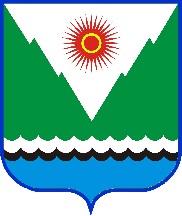 